Publicado en San Sebastián (Guipúzcoa) el 25/01/2023 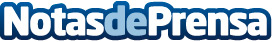 Javier Cárdenas acerca una nueva historia de Repara tu Deuda Abogados y la Ley de la Segunda OportunidadEl presentador de ‘Levántate OK’ trae el caso de una pareja con una deuda de 258.025 euros exonerada en San Sebastián (Guipúzcoa)Datos de contacto:David Guerrero655956735Nota de prensa publicada en: https://www.notasdeprensa.es/javier-cardenas-acerca-una-nueva-historia-de Categorias: Nacional Derecho Finanzas País Vasco http://www.notasdeprensa.es